	    การจัดกิจกรรมโฮมรูมภาคเรียนที่.......   ปีการศึกษา ...............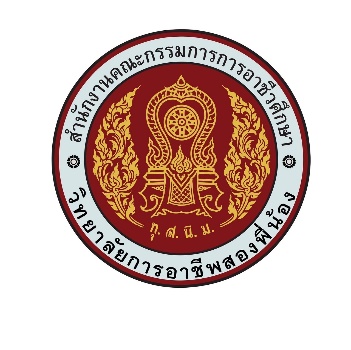 ระดับชั้น .......................	สาขางาน........................    .............................................ครูที่ปรึกษา.............................................ครูที่ปรึกษา	 วิทยาลัยการอาชีพสองพี่น้อง สังกัดสำนักงานคณะกรรมการการอาชีวศึกษา กระทรวงศึกษาธิการ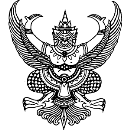 บันทึกข้อความส่วนราชการ…………………………………………………………………………………………………………………………………….ที่...................................................................................วันที่...............................................................................เรื่อง รายงานผลการปฏิบัติงานกิจกรรมพบครูที่ปรึกษา Home Room                                             .                                                                                เรียน  ผู้อำนวยการวิทยาลัยการอาชีพสองพี่น้อง           ตามที่วิทยาลัยการอาชีพสองพี่น้อง ได้มอบหมายให้ข้าพเจ้า ........................................................................เป็นครูที่ปรึกษานักเรียน นักศึกษา ระดับชั้น ................. กลุ่ม ................. สาขาวิชา .................................................แผนกวิชา ....................................................................................................................................................................ข้าพเจ้าได้ปฏิบัติหน้าที่ครูที่ปรึกษาและได้ทำกิจกรรมโฮมรูม ตั้งแต่สัปดาห์ที่ .............. ในวันที่ ..................เดือน .................................. พ.ศ. .................... ถึง สัปดาห์ที่ ......... ในวันที่ ........... เดือน .......................................พ.ศ. .............. ในภาคเรียนที่ .............. ปีการศึกษา .............. เป็นที่เรียบร้อยแล้ว จึงขอสรุปรายงานผลการปฏิบัติงาน พร้อมแนบเอกสารหลักฐานการปฏิบัติงานจากระบบ RMS มาด้วยแล้ว จึงเรียนมาเพื่อโปรดทราบแนวทางการจัดกิจกรรมโฮมรูม (Homeroom)การจัดกิจกรรมโฮมรูม (Homeroom)  	กิจกรรมโฮมรูม  หมายถึง  การจัดกิจกรรมเพื่อส่งเสริมผู้เรียนเป็นรายบุคคลหรือเป็นกลุ่มก็ได้  มีการฝึกปฏิบัติหรือทำกิจกรรมที่เป็นประโยชน์ต่อผู้เรียนในด้านต่าง ๆ เช่น การรู้จักตนเอง การรู้จักผู้อื่น และสิ่งแวดล้อม  ทักษะการตัดสินใจ ทักษะการปรับตัวและการวางแผนชีวิต เป็นต้น กิจกรรมเหล่านี้จะจัดในห้องเรียนหรือนอกห้องเรียนก็ได้ โดยให้มีบรรยากาศเสมือนบ้าน ที่มีผู้เรียนกับครูที่ปรึกษาเป็นสมาชิกในครอบครัวเดียวกันวัตถุประสงค์	๑. เพื่อให้ครูที่ปรึกษาได้พบผู้เรียนของตนเองอย่างใกล้ชิด  ใช้เวลาให้เกิดประโยชน์อย่างเต็มที่และมีเป้าหมายนอกเหนือจากการสอนตามปกติ	๒. เพื่อให้ผู้เรียนมีความรู้ ได้รับประสบการณ์เพิ่มมาขึ้นจากการเรียนปกติ	๓. เพื่อให้เกิดความเข้าใจ ระหว่างครูกับนักเรียน และนักเรียนกับนักเรียนปฏิทินการจัดกิจกรรมโฮมรูม (Homeroom)๑. ครูที่ปรึกษาโฮมรูมนักเรียนสัปดาห์ละอย่างน้อย ๑ ครั้ง๒. บันทึกกิจกรรมโฮมรูมทุกครั้ง โดยบันทึกลงในแบบบันทึกกิจกรรมโฮมรูม ๓. ลงลายมือชื่อครูที่ปรึกษา และหัวหน้างานครูทีปรึกษา ประจำทุกสัปดาห์๔. เมื่อสิ้นสุดภาคเรียน ให้สรุปผลงานส่งอีกครั้ง เพื่อรายงานผู้อำนวยการสถานศึกษา โดยส่งที่งานระบบดูแลช่วยเหลือนักเรียนเพื่อนำสรุปในภาพรวมต่อไปตัวอย่างหัวข้อและกิจกรรมสำหรับจัดกิจกรรมโฮมรูม  	การจัดกิจกรรมโฮมรูม ปกติใช้เวลา ประมาณ ๑๐ – ๒๐ นาที  ในขณะเดียวกันก็อาจมีการจัดกิจกรรม
โฮมรูมที่ใช้เวลานานมากกว่า คือ ประมาณ ๕๐ นาที จากการประมวลเอกสารและผลงานการศึกษาวิจัยต่าง ๆ พบว่า หัวข้อ และกิจกรรมที่สมควรนำมาจัดกิจกรรมโฮมรูม ประกอบด้วย	๑. การอบรมมารยาทและการรู้จักกาลเทศะ เช่น การทำความเคารพ มารยาท และสิ่งที่ควรปฏิบัติ
ในระหว่างการสนทนา มารยาทในการรับประทานอาหาร เป็นต้น	๒. การชมเชยผู้เรียนที่ทำความดี หรือมีความสามารถ	๓. การดูแลความสะอาดของห้องเรียน	๔. ให้ผู้เรียนนำข่าวจากสื่อต่าง ๆ เช่น หนังสือพิมพ์ วิทยุ โทรทัศน์ Website ต่างๆ ทางอินเทอร์เน็ต  
มาอ่าน หรือมาเล่าให้เพื่อนฟัง แล้วช่วยกันวิจารณ์ข่าว	๕. การฝึกลักษณะนิสัยที่พึงประสงค์ เช่น ความรับผิดชอบ ความมีระเบียบวินัย การตรงต่อเวลา 
ความมานะพยายาม การประหยัด ความขยันหมั่นเพียร เป็นต้น	๖. ให้ผู้เรียนเล่าเหตุการณ์ต่าง ๆ ที่ประสบจากชีวิตจริง การแก้ปัญหาเฉพาะหน้า แล้วอภิปรายร่วมกัน
ในชั้นเรียน ให้นักเรียนเขียนเรียงความเกี่ยวกับครอบครัว	๗. ประกาศ แจ้งข่าวสาร และความเคลื่อนไหวของสถานศึกษา เช่น กำหนดการสอบ การแข่งขันกีฬาสี  การจัดนิทรรศการ การจัดพิธีไหว้ครู ผลการประกวด หรือการเข้าร่วมแข่งขันต่าง ๆ เป็นต้น	๘. การอบรมคุณธรรม จริยธรรม เช่น ความเอื้อเฟื้อเผื่อแผ่ ความสามัคคี การเสียสละ ความซื่อสัตย์  การให้อภัย เป็นต้น	๙. การช่วยเหลือนักเรียนที่เรียนอ่อน อาจให้เพื่อนช่วยเพื่อน	๑๐. แนะแนวการเตรียมตัวสอบ	๑๑. แนะแนวในเรื่องการดำเนินชีวิต เช่น สุขภาพจิต วัยรุ่น การทำงานกลุ่ม มนุษยสัมพันธ์ 
การคบเพื่อน การคบเพื่อนต่างเพศที่เหมาะสม การหลีกเลี่ยงจากภัยทางสังคม อาชญากรรม ปัญหาการคุกคามทางเพศ ภัยแอบแฝงจากอินเทอร์เน็ต และปัญหาสารเสพติด เป็นต้น  ๑๒. ให้นักเรียนบันทึกความดี ความภูมิใจของตนเองแบบบันทึกกิจกรรมโฮมรูม (Home room)ภาคเรียนที่ 1  ปีการศึกษา ๒๕๖7          ลงชื่อ				   ครูที่ปรึกษา	ลงชื่อ				     ครูที่ปรึกษา   	   (                                       )	                 (                                       )แบบบันทึกกิจกรรมโฮมรูม (Home room)ภาคเรียนที่ 1  ปีการศึกษา ๒๕๖7          ลงชื่อ				   ครูที่ปรึกษา	ลงชื่อ				     ครูที่ปรึกษา   	   (                                       )	                 (                                       )แบบบันทึกกิจกรรมโฮมรูม (Home room)ภาคเรียนที่ 1  ปีการศึกษา ๒๕๖7          ลงชื่อ				   ครูที่ปรึกษา	ลงชื่อ				     ครูที่ปรึกษา   	   (                                       )	                 (                                       )สรุปปัญหาของนักเรียน  และข้อเสนอแนะในการจัดกิจกรรมโฮมรูมภาคเรียนที่ ๑  ปีการศึกษา ๒๕๖7...............................................................๑. ปัญหาของนักเรียนในการจัดกิจกรรมโฮมรูม................................................................................................................................................................................................................................................................................................................................................................................................................................................................................................................................................................................................................................................................................................................................................................................................................................................................................................................................................................................................................................................................................................................................................................................................................................................................................................................................................................................................................................................................................................๒. แนวทางแก้ไขปัญหาของครูที่ปรึกษา................................................................................................................................................................................................................................................................................................................................................................................................................................................................................................................................................................................................................................................................................................................................................................................................................................................................................................................................................................................................................................................................................................................................................................................................................................................................................................................................................................................................................................................................................................๓. ข้อเสนอแนะ............................................................................................................................................................................................................................................................................................................................................................................................................................................................................................................................................................................................................................................................................................................................................................................................................................................................................................................................................................................................................................................................................................................................................................................................................................................................................................................วัน/เดือน/ปีเรื่องที่อบรม/แนะนำ/แจ้งข่าวสารข้อมูลนักเรียนสัปดาห์ที่ 1วันที่..............เดือน.......................พ.ศ. ............................................................................................................................................................................................................................................................................................................................................................     นักเรียนทั้งหมด  ...........  คน มา   ..........  คน ลา   ..........  คนขาด   ..........  คนสัปดาห์ที่ 2วันที่..............เดือน.......................พ.ศ. ............................................................................................................................................................................................................................................................................................................................................................     นักเรียนทั้งหมด  ...........  คน มา   ..........  คน ลา   ..........  คนขาด   ..........  คนสัปดาห์ที่ 3วันที่..............เดือน.......................พ.ศ. ............................................................................................................................................................................................................................................................................................................................................................     นักเรียนทั้งหมด  ...........  คน มา   ..........  คน ลา   ..........  คนขาด   ..........  คนสัปดาห์ที่ 4วันที่..............เดือน.......................พ.ศ. ............................................................................................................................................................................................................................................................................................................................................................     นักเรียนทั้งหมด  ...........  คน มา   ..........  คน ลา   ..........  คนขาด   ..........  คนสัปดาห์ที่ 5วันที่..............เดือน.......................พ.ศ. ............................................................................................................................................................................................................................................................................................................................................................     นักเรียนทั้งหมด  ...........  คน มา   ..........  คน ลา   ..........  คนขาด   ..........  คนสัปดาห์ที่ 6วันที่..............เดือน.......................พ.ศ. ............................................................................................................................................................................................................................................................................................................................................................     นักเรียนทั้งหมด  ...........  คน มา   ..........  คน ลา   ..........  คน                  ขาด   ..........  คนวัน/เดือน/ปีเรื่องที่อบรม/แนะนำ/แจ้งข่าวสารข้อมูลนักเรียนสัปดาห์ที่ 7วันที่..............เดือน.......................พ.ศ. ............................................................................................................................................................................................................................................................................................................................................................     นักเรียนทั้งหมด  ...........  คน มา   ..........  คน ลา   ..........  คนขาด   ..........  คนสัปดาห์ที่ 8วันที่..............เดือน.......................พ.ศ. ............................................................................................................................................................................................................................................................................................................................................................     นักเรียนทั้งหมด  ...........  คน มา   ..........  คน ลา   ..........  คนขาด   ..........  คนสัปดาห์ที่ 9วันที่..............เดือน.......................พ.ศ. ............................................................................................................................................................................................................................................................................................................................................................     นักเรียนทั้งหมด  ...........  คน มา   ..........  คน ลา   ..........  คนขาด   ..........  คนสัปดาห์ที่ 10วันที่..............เดือน.......................พ.ศ. ............................................................................................................................................................................................................................................................................................................................................................     นักเรียนทั้งหมด  ...........  คน มา   ..........  คน ลา   ..........  คนขาด   ..........  คนสัปดาห์ที่ 11วันที่..............เดือน.......................พ.ศ. ............................................................................................................................................................................................................................................................................................................................................................     นักเรียนทั้งหมด  ...........  คน มา   ..........  คน ลา   ..........  คนขาด   ..........  คนสัปดาห์ที่ 12วันที่..............เดือน.......................พ.ศ. ............................................................................................................................................................................................................................................................................................................................................................     นักเรียนทั้งหมด  ...........  คน มา   ..........  คน ลา   ..........  คน                  ขาด   ..........  คนวัน/เดือน/ปีเรื่องที่อบรม/แนะนำ/แจ้งข่าวสารข้อมูลนักเรียนสัปดาห์ที่ 13วันที่..............เดือน.......................พ.ศ. ............................................................................................................................................................................................................................................................................................................................................................     นักเรียนทั้งหมด  ...........  คน มา   ..........  คน ลา   ..........  คนขาด   ..........  คนสัปดาห์ที่ 14วันที่..............เดือน.......................พ.ศ. ............................................................................................................................................................................................................................................................................................................................................................     นักเรียนทั้งหมด  ...........  คน มา   ..........  คน ลา   ..........  คนขาด   ..........  คนสัปดาห์ที่ 15วันที่..............เดือน.......................พ.ศ. ............................................................................................................................................................................................................................................................................................................................................................     นักเรียนทั้งหมด  ...........  คน มา   ..........  คน ลา   ..........  คนขาด   ..........  คนสัปดาห์ที่ 16วันที่..............เดือน.......................พ.ศ. ............................................................................................................................................................................................................................................................................................................................................................     นักเรียนทั้งหมด  ...........  คน มา   ..........  คน ลา   ..........  คนขาด   ..........  คนสัปดาห์ที่ 17วันที่..............เดือน.......................พ.ศ. ............................................................................................................................................................................................................................................................................................................................................................     นักเรียนทั้งหมด  ...........  คน มา   ..........  คน ลา   ..........  คนขาด   ..........  คนสัปดาห์ที่ 18วันที่..............เดือน.......................พ.ศ. ............................................................................................................................................................................................................................................................................................................................................................     นักเรียนทั้งหมด  ...........  คน มา   ..........  คน ลา   ..........  คน                  ขาด   ..........  คน